      Design & Technology: Skills Progression Year Three     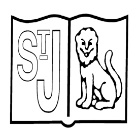 Autumn Spring Summer 1STEM WeekAdditional projectsYear 3Will your party hat be funny or fantastic?What display will your class share?How cool is your drink?What music would you like to make?BIG task detailsThe big task is to design and make a decorated paper party hat that they will wear at a party they have helped to organise.The big task is to design and produce a classroom display about a current topic in another subject. The children will work ingroups and as a whole class. The display should be useful in the classroom, durable, re-usable and look attractive.The big task is a healthy cold drink will be designed and made for another class member. Eachchild will have to find out the preferences and needs of the consumer, and willinclude feedback from that person as part of the evaluation process.The big task is to design and make asimple musical instrument and use it to play a part in a piece for four players.Small tasksFocused practical tasks1 Thinking about parties2 Making a simple headpiece3 Finding shapes for hats4 Learning potato printing5 Learning simple appliquéFocused practical tasks1 Exploring displays2 Making and hanging frames3 Exploring display panel layout4 Exploring the display of objects5 Writing the specificationFocused practical tasks1 Investigating cold drinks2 Evaluating drinks3 Using tools and combining ingredients4 Identifying consumer preferences5 Writing the specificationFocused practical tasks1 Looking at musical instruments2 Exploring stretched strings3 Exploring stretched skins4 Exploring rattles5 Exploring sounding blocks6 Composing a short piece for fourplayersVocabparty, birthday, headpiece, stapler, shape, size, template, printing, pattern, appliqué,celebration scissors, strip, join, specifiation, evaluationbest fitdisplay, information, advertisement, peg board, label, caption, tray, arrangementtimetable frame, dowel, font, type, styleconsumer, market research, taste, texture, peeler, sieve, grater, whisk, questionnaire, interview, allergy,tasting panels, advertising, healthy water, fizzy water, milk, design specification, labelledingredients, cost, yoghurt, fruit, fruit juice drawing, evaluation.maracas, drum, xylophone, guitar, stretched string stretched skin rattle, composition,musical note, vibrates, rhythm, tune compose, amplifyToolspencils, scissors, potatoes, poster/powder  paint, ,canteen dinner knives, paper, mixing palettes,  brushes, stapler, glue-sticks, adhesive tape, PVA glue, staples wet spongesjunior hacksaws, pencils, felt tip pens, rulers, scissors, computer, PVA glue, printer and digital cameraknife, fork, spoon, peeler,sieve, grater, whisk , cups, spoons, pencilsscissors, pencils,  hacksaws, sawing, paper clips, wooden boards, brushes, pinstrip of different lengths and cross tins, computer, microphone, ‘Musical ’ plus software such asinstruments SoundlabSkills: Design, Make , EvaluateDesign  use research and develop design criteria to inform the design of innovative, functional, appealing products that are fit for purpose, aimed at particular individuals or groups  generate, develop, model and communicate their ideas through discussion, annotated sketches and prototypes Make  select from and use a wider range of tools and equipment to perform practical tasks [for example, cutting, shaping, joining and finishing], accurately  select from and use a wider range of materials and components, including construction materials,  according to their functional properties and aesthetic qualities Evaluate  evaluate their ideas and products against their own design criteria and consider the views of others to improve their work Technical knowledge  apply their understanding of how to strengthen, stiffen and reinforce more complex structures Design  use research and develop design criteria to inform the design of innovative, functional, appealing products that are fit for purpose, aimed at particular individuals or groups  generate, develop, model and communicate their ideas through discussion, annotated sketches, cross-sectional and exploded diagrams, prototypes, pattern pieces and computer-aided design Make  select from and use a wider range of tools and equipment to perform practical tasks [for example, cutting, shaping, joining and finishing], accurately  select from and use a wider range of materials and components, including construction materials, textiles and ingredients, according to their functional properties and aesthetic qualities Evaluate  investigate and analyse a range of existing products  evaluate their ideas and products against their own design criteria and consider the views of others to improve their work  understand how key events and individuals in design and technology have helped shape the world Technical knowledge  apply their understanding of how to strengthen, stiffen and reinforce more complex structures  understand and use mechanical systems in their products [for example, gears, pulleys, cams, levers and linkages]  understand and use electrical systems in their products [for example, series circuits incorporating switches, bulbs, buzzers and motors]  apply their understanding of computing to program, monitor and control their products Design  use research and develop design criteria to inform the design of innovative, functional, appealing products that are fit for purpose, aimed at particular individuals or groups  generate, develop, model and communicate their ideas through discussion, annotated sketches, cross-sectional and exploded diagrams, prototypes, pattern pieces and computer-aided design Make  select from and use a wider range of tools and equipment to perform practical tasks for example, cutting select from and use a wider range of materials and components, incl ingredients, according to their functional properties and aesthetic qualities Evaluate  investigate and analyse a range of existing products  evaluate their ideas and products against their own design criteria and consider the views of others to improve their work  understand how key events and individuals in design and technology have helped shape the world Cooking and Nutrition  understand and apply the principles of a healthy and varied diet  prepare and cook a variety of predominantly savoury dishes using a range of cooking techniques  understand seasonality, and know where and how a variety of ingredients are grown, reared, caught and processed. Design  use research and develop design criteria to inform the design of innovative, functional, appealing products that are fit for purpose, aimed at particular individuals or groups  generate, develop, model and communicate their ideas through discussion, annotated sketches, cross-sectional and exploded diagrams, prototypes, pattern pieces and computer-aided design Make  select from and use a wider range of tools and equipment to perform practical tasks [for example, cutting, shaping, joining and finishing], accurately  select from and use a wider range of materials and components, including construction materials, textiles, according to their functional properties and aesthetic qualities Evaluate  investigate and analyse a range of existing products  evaluate their ideas and products against their own design criteria and consider the views of others to improve their work  understand how key events and individuals in design and technology have helped shape the world Technical knowledge  apply their understanding of how to strengthen, stiffen and reinforce more complex structures  understand and use electrical systems in their products [for example, series circuits incorporating switches, bulbs, buzzers and motors]  apply their understanding of computing to program, monitor and control their products Learning purposest to consider reasons for parties;t to construct a basic headpiece from paper strip using a stapler, scissors and a “best fit” approach;t to develop their ideas throughobservation and simple sketchingt to carry out two simple ‘on to paper’ decoration techniques – potato printing and appliqué;t to use simple templates;t to use scissors, staples, adhesive tape and PVA glue to construct simple 3D forms from sheets of paper.t about displays and their functions;t how to make and hang framest how to produce attractive flat display panels; t how to display objects; t to work in a team in deciding on the design of the display.about the ingredients used in colddrinks, their nutritional values, and how they are presented commercially,including cost; t to evaluate a food product and record the evaluation in a meaningful way;t to use a range of food preparation toolssafely and effectively;t to combine ingredients to change the appearance/taste/texture of a drink;t to find out and record a consumer’s needs and preferences.t how simple musical instruments work;t to make simple music from stretched strings;t to make simple music from stretched skins;t to make simple music from tinyparticles; t to make simple music from blocks;t to compose a short piece of music for four players.